Załącznik do Uchwały nr 10/2020.Senatu PSW im. Papieża Jana Pawła II w Białej Podlaskiejz dnia 30.04.2020 r.REGULAMIN WYBORCZY 
KOLEGIUM ELEKTORÓW, SENATU I REKTORA PAŃSTWOWEJ SZKOŁY WYŻSZEJ IM. PAPIEŻA JANA PAWŁA II W BIAŁEJ PODLASKIEJ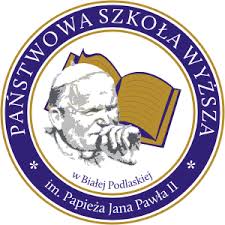 POSTANOWIENIA OGÓLNE§ 1Podstawę prawną Regulaminu wyborczego Kolegium Elektorów, Senatu i Rektora Państwowej Szkole Wyższej im. Papieża Jana Pawła II w Białej Podlaskiej określa:Ustawa z dnia 20 lipca 2018r. - Prawo o szkolnictwie wyższym i nauce;Statut Państwowej Szkoły Wyższej im. Papieża Jana Pawła II w Białej Podlaskiej 
z dnia 13.09.2019 r. §2Niniejszy dokument określa szczegółowe zasady i tryb przeprowadzenia wyborów 
w Państwowej Szkole Wyższej im. Papieża Jana Pawła II w Białej Podlaskiej:członków kolegium elektorów;rektora;członków senatu.Przepisy niniejszego regulaminu mają odpowiednie zastosowanie do wyborów uzupełniających i przeprowadzanych w czasie kadencji.Dane osobowe kandydatów przetwarzane są zgodnie z §122 statutem uczelni i podlegają ochronie zgodnie z art. 13 ust. 1-2 rozporządzenia Parlamentu Europejskiego i Rady (UE) 2016/679 z 27 kwietnia 2016 r. w sprawie ochrony osób fizycznych w związku z przetwarzaniem danych osobowych  i  w  sprawie  swobodnego  przepływu  takich  danych  oraz  uchylenia  dyrektywy 95/46/WE (ogólne rozporządzenie o ochronie danych) (Dz.Urz. UE L 119, s. 1).W uzasadnionych przypadkach wybory mogą być przeprowadzone w formie elektronicznej lub przy pomocy głosowania korespondencyjnego.§ 3Wybory w Państwowej Szkole Wyższej im. Papieża Jana Pawła II w Białej Podlaskiej przeprowadza uczelniana komisja wyborcza, zwana dalej komisją wyborczą. Kompetencje komisji wyborczej określa statut uczelni.Zebrania wyborcze zwołuje i prowadzi przewodniczący, zastępca lub wyznaczony przez przewodniczącego członek komisji wyborczej.Z tytułu nadzorowania przebiegu wyborów w uczelni członkowie komisji wyborczej mogą uczestniczyć we wszystkich zebraniach przewidzianych niniejszym regulaminem.Komisja wyborcza podejmuje uchwały z udziałem ponad połowy członków 
w głosowaniu jawnym zwykłą większością głosów, chyba, że postanowi o głosowaniu tajnym. W razie równej liczby głosów rozstrzygającym jest głos osoby przewodniczącej posiedzeniu.§ 4Czas i miejsce przeprowadzenia wyborów oraz sposób zgłaszania kandydatów komisja wyborcza podaje do publicznej wiadomości, co najmniej 14 dni przed ustalonym terminem wyborów.Zgłoszenia kandydatów do kolegium elektorów, do senatu i na rektora dokonuje 
się za pomocą karty zgłoszenia kandydata i zgody na kandydowanie, stanowiącej załącznik do regulaminu.W przypadku niedokonania wyboru w czasie określonym w terminarzu czynności wyborczych, komisja wyborcza dokonuje ponownie – w możliwie najkrótszym terminie – czynności wyborczych przewidzianych w regulaminie. Czas i miejsce przeprowadzenia wyborów ustala komisja wyborcza, przy zachowaniu kolejności poszczególnych etapów wyborów zawartych w terminarzu czynności wyborczych. §5Aktu wyboru dokonuje się przez postawienie znaku „X” w miejscu do tego przeznaczonym, przy nazwisku kandydata lub kandydatów, jeżeli w wyniku głosowania ma zostać obsadzona większa liczba mandatów.Za nieważny rozumie się głos: oddany na karcie innej niż ta, która została wręczona głosującemu przez komisję wyborczą; oddany na karcie, na której znak „X” został postawiony w innym miejscu niż do tego przeznaczone; nie oddany na żadnego kandydata.Z przebiegu każdego zebrania wyborczego sporządzany jest protokół, który podpisują co najmniej dwie osoby, w tym przewodniczący zebrania.Głosowanie odbywa się na kartach do głosowania lub przy użyciu elektronicznego systemu głosowania lub przy pomocy głosowania korespondencyjnego.Po głosowaniu komisja wyborcza zabezpiecza dokumentację związaną z wyborami.WYBORY DO KOLEGIUM ELEKTORÓW§ 6Wyboru kolegium elektorów dokonuje się zgodnie z postanowieniami statutu uczelni. Sposób i termin zgłaszania kandydatów komisja wyborcza określa w obwieszczeniach i terminarzu czynności wyborczych. Kandydat na członka kolegium elektorów musi spełniać wymagania określone 
w art. 20 ust.1 punkty 1-5  i 7 ustawy Prawo o szkolnictwie wyższym i nauce. Zgłoszenie kandydata na członka kolegium elektorów następuje w terminie określonym w terminarzu czynności wyborczych, podanym do publicznej wiadomości. Do zgłoszenia należy załączyć: pisemną zgodę kandydata na kandydowanie;oświadczenie kandydata na członka kolegium elektorów o spełnieniu wymagań określonych w ustawie z dnia 20 lipca 2018 r. Prawo o szkolnictwie wyższym i nauce – według wzoru określonego przez komisję wyborczą.;w przypadku kandydatów urodzonych przed 1 sierpnia 1972 roku oświadczenie lustracyjne lub informację o złożeniu oświadczenia lustracyjnego;Kandydata może zgłosić pracownik uczelni, któremu przysługuje czynne prawo wyborcze. Wyboru elektorów z grupy studentów dokonuje się zgodnie z przepisami zawartymi 
w regulaminie samorządu studenckiego. Przewodniczący samorządu studenckiego informuje przewodniczącego komisji wyborczej o wyborze przedstawicieli studentów do kolegium elektorów.§ 7Wyboru kolegium elektorów dokonuje się na zebraniu wyborczym, zwołanym 
w terminie określonym w terminarzu czynności wyborczych.Przewodniczący zebrania wyborczego przed przystąpieniem do głosowania: ustala listę kandydatów w porządku alfabetycznym;zarządza wykonanie czynności związanych z przeprowadzeniem wyborów.Głosowanie jest tajne. Głosować można wyłącznie osobiście.Po podliczeniu głosów komisja wyborcza podaje do publicznej wiadomości wyniki głosowania. § 8Komisja wyborcza stwierdza w drodze uchwały dokonanie wyboru członków kolegium elektorów.WYBORY REKTORA§ 9Kandydatów na rektora zgłasza do komisji wyborczej rada uczelni lub 1/5 składu senatu. Sposób i termin zgłaszania kandydatów komisja wyborcza określa 
w obwieszczeniach i terminarzu czynności wyborczych.Wymogi dotyczące kandydata na rektora określa § 61 Statutu PSW im. Papieża Jana Pawła II w Białej Podlaskiej z dnia 13.09.2020 roku. Do zgłoszenia kandydata na rektora należy załączyć: pisemną zgodę kandydata na kandydowanie;oświadczenie kandydata na rektora o spełnieniu wymagań określonych w ustawie 
z dnia 20 lipca 2018 r. Prawo o szkolnictwie wyższym i nauce;w przypadku kandydatów urodzonych przed 1 sierpnia 1972 roku oświadczenie lustracyjne lub informację o złożeniu oświadczenia lustracyjnego; zaświadczenie o niekaralności z Krajowego Rejestru Karnego;dokumenty potwierdzające posiadanie przez kandydata stopnia doktora habilitowanego lub tytułu profesora oraz co najmniej 4-letnie doświadczenie 
w pełnieniu funkcji kierowniczych w jednostkach uczelnianych albo instytucjach naukowo-badawczych.Zgłoszone kandydatury są opiniowane przez senat. Po przedstawieniu uchwały senatu o zaopiniowaniu dokumenty przedkładane są do rady uczelni, która ostatecznie wskazuje kandydata lub kandydatów na rektora.Komisja wyborcza ustala listę kandydatów na rektora zgłoszonych przez radę uczelni bądź senat, umieszczając na niej w kolejności alfabetycznej nazwiska wszystkich prawidłowo zgłoszonych kandydatów, którzy spełniają wymogi określone w statucie. W terminie określonym w terminarzu czynności wyborczych przewodniczący komisji wyborczej podaje do publicznej wiadomości listę kandydatów na rektora. § 10Komisja wyborcza organizuje spotkania wyborcze z udziałem kandydata 
lub kandydatów na rektora, zgodnie z terminarzem czynności wyborczych. § 11Podczas spotkań wyborczych kandydaci na rektora występują w kolejności alfabetycznej. Komisja wyborcza ustala maksymalny czas jednego wystąpienia. Każdy uczestnik spotkania może zadawać kandydatom pytania. Na zakończenie spotkania przewodniczący ponownie udziela głosu kandydatom 
w kolejności alfabetycznej. W uzasadnionych przypadkach spotkanie wyborcze z kandydatami może być przeprowadzone w formie elektronicznej.§ 12Wyboru rektora dokonuje się na zebraniu wyborczym kolegium elektorów, zwołanym w terminie określonym w terminarzu czynności wyborczych.Przewodniczący zebrania przed przystąpieniem do głosowania: ustala listę kandydatów na rektora, zarządza wykonanie czynności związanych z przeprowadzeniem wyborów.Głosowanie polega na:postawieniu na karcie do głosowania znaku „X” w miejscu do tego przeznaczonym przy słowie "TAK", gdy wyborca oddaje głos na tego kandydata,postawieniu  na  karcie  do głosowania znaku „X” w miejscu do tego przeznaczonym przy słowie "NIE", gdy wyborca nie głosuje na tego kandydata,postawieniu na karcie do głosowania znaku „X” w miejscu do tego przeznaczonym przy słowie "WSTRZYMUJĘ SIĘ", gdy wyborca wstrzymuje się od głosu.Głosowanie jest tajne. Głosować można wyłącznie osobiście.Wybór rektora dokonywany jest bezwzględną większością głosów.§ 13Komisja wyborcza sporządza protokół z głosowania i w drodze uchwały stwierdza dokonanie wyboru rektora. Komisja wyborcza informuje społeczność akademicką, w tym rektora – elekta 
o wyborze. Przewodniczący kolegium elektorów informuje właściwego ministra o wyborze rektora.WYBORY DO SENATU§ 14Wyboru członków do senatu dokonuje się zgodnie z postanowieniami statutu uczelni, w terminie określonym w terminarzu czynności wyborczych.§ 15Zgłoszenie kandydata na członka senatu następuje w terminie określonym 
w terminarzu czynności wyborczych, podanym do publicznej wiadomości. Kandydat na członka senatu musi spełniać wymagania określone w art.20 ust.1 punkty 1-5 i 7 ustawy Prawo o szkolnictwie wyższym i nauce. Do zgłoszenia należy załączyć: pisemną zgodę kandydata na kandydowanie;oświadczenie kandydata na członka kolegium elektorów o spełnieniu wymagań określonych w ustawie z dnia 20 lipca 2018 r. Prawo o szkolnictwie wyższym i nauce – według wzoru określonego przez komisję wyborczą.;w przypadku kandydatów urodzonych przed 1 sierpnia 1972 roku oświadczenie lustracyjne lub informację o złożeniu oświadczenia lustracyjnego;Kandydata na członka senatu może zgłosić pracownik uczelni, któremu przysługuje czynne prawo wyborcze.  Wyboru na członka senatu z grupy studentów dokonuje się zgodnie z przepisami zawartymi w regulaminie samorządu studenckiego. Przewodniczący samorządu studenckiego informuje przewodniczącego komisji wyborczej o wyborze przedstawicieli studentów do senatu.§ 16Wyboru senatu dokonuje się na zebraniu wyborczym, zwołanym w terminie określonym w terminarzu czynności wyborczych.Przewodniczący zebrania wyborczego przed przystąpieniem do głosowania: ustala listę kandydatów w porządku alfabetycznym;zarządza wykonanie czynności związanych z przeprowadzeniem wyborów.Głosowanie jest tajne. Głosować można wyłącznie osobiście.Po podliczeniu głosów komisja wyborcza podaje do publicznej wiadomości wyniki głosowania. § 17Komisja wyborcza stwierdza w drodze uchwały dokonanie wyboru członków senatu.POSTANOWIENIA KOŃCOWE§ 18Rozstrzygnięcie sporów powstałych w związku ze stosowaniem regulaminu, dokonywanie wykładni jego przepisów i rozstrzyganie spraw dotyczących przebiegu wyborów, które nie zostały unormowane w regulaminie, należy do komisji wyborczej, która w tym zakresie podejmuje uchwały. Wątpliwości  proceduralne,  w  tym  także  zarzuty  dotyczące  ważności  wyborów,  należy zgłaszać  do  komisji  wyborczej  na  piśmie  wraz  z  uzasadnieniem,  
w  terminie  do  7  dni  od głosowania.Wniosek  w  sprawie  stwierdzenia  nieważności  wyborów rozpatruje  komisja  wyborcza najpóźniej w terminie 14 dni od dnia jego otrzymania.§ 19Do spraw nieuregulowanych niniejszym regulaminem mają zastosowanie przepisy statutu uczelni.§ 20Regulamin wchodzi w życie z chwilą podjęcia uchwały senatu.Załącznik nr 1 do Regulaminu wyborczego Kolegium Elektorów, Senatu i RektoraPSW im Papieża Jana Pawła II w Białej Podlaskiej KARTA ZGŁOSZENIA KANDYDATA W WYBORACH DO KOLEGIUM ELEKTORÓWPAŃSTWOWEJ SZKOŁY WYŻSZEJ IM. PAPIEŻA JANA PAWŁA IIW BIAŁEJ PODLASKIEJZ GRUPY NAUCZYCIELI AKADEMICKICH POSIADAJĄCYCH CO NAJMNIEJ STOPIEŃ NAUKOWY DOKTORA Uczelniana Komisja Wyborcza Państwowej Szkoły Wyższej im. Papieża Jana Pawła II w Białej PodlaskiejNiniejszym zgłaszam kandydaturę, Pani/Pana……………………………………………………………………………………….,                     ( stopień naukowy/tytuł naukowy, imię i nazwisko kandydata) zatrudnionej/zatrudnionego na Wydziale……………………………………………………Państwowej Szkoły Wyższej im. Papieża Jana Pawła II w Białej Podlaskiej, na członka  kolegium elektorów i proszę o wpisanie kandydata na listę wyborczą. Załącznik: - zgoda na kandydowanie ……………………………..                                    ……………………………………...  (miejscowość, data)                                                                       (podpis osoby zgłaszającej)Załącznik nr 2 do Regulaminu wyborczego Kolegium Elektorów, Senatu i RektoraPSW im Papieża Jana Pawła II w Białej Podlaskiej KARTA ZGŁOSZENIA KANDYDATA W WYBORACH DO KOLEGIUM ELEKTORÓWPAŃSTWOWEJ SZKOŁY WYŻSZEJ IM. PAPIEŻA JANA PAWŁA IIW BIAŁEJ PODLASKIEJZ GRUPY POZOSTAŁYCH NAUCZYCIELI AKADEMICKICHUczelniana Komisja Wyborcza Państwowej Szkoły Wyższej im. Papieża Jana Pawła II w Białej PodlaskiejNiniejszym zgłaszam kandydaturę, Pani/Pana……………………………………………………………………………………….,                     (tytuł zawodowy, imię i nazwisko kandydata) zatrudnionej/zatrudnionego na Wydziale……………………………………………………Państwowej Szkoły Wyższej im. Papieża Jana Pawła II w Białej Podlaskiej,                                na członka kolegium elektorów i proszę o wpisanie kandydata na listę wyborczą. Załącznik: - zgoda na kandydowanie ……………………………..                                    ……………………………………...  (miejscowość, data)                                                                       (podpis osoby zgłaszającej)Załącznik nr 3 do Regulaminu wyborczego Kolegium Elektorów, Senatu i RektoraPSW im Papieża Jana Pawła II w Białej Podlaskiej KARTA ZGŁOSZENIA KANDYDATA W WYBORACH DO KOLEGIUM ELEKTORÓWPAŃSTWOWEJ SZKOŁY WYŻSZEJ IM. PAPIEŻA JANA PAWŁA IIW BIAŁEJ PODLASKIEJZ GRUPY NAUCZYCIELI AKADEMICKICH Z JEDNOSTEK OGÓLNOUCZELNIANYCHUczelniana Komisja Wyborcza Państwowej Szkoły Wyższej im. Papieża Jana Pawła II w Białej PodlaskiejNiniejszym zgłaszam kandydaturę, Pani/Pana……………………………………………………………………………………….,                     (tytuł zawodowy lub stopień naukowy, imię i nazwisko kandydata) zatrudnionej/zatrudnionego w (proszę podać jednostkę)……………………………………...Państwowej Szkoły Wyższej im. Papieża Jana Pawła II w Białej Podlaskiej,                              na członka kolegium elektorów i proszę o wpisanie kandydata na listę wyborczą. Załącznik: - zgoda na kandydowanie ……………………………..                                    ……………………………………...  (miejscowość, data)                                                                       (podpis osoby zgłaszającej)Załącznik nr 4 do Regulaminu wyborczego Kolegium Elektorów, Senatu i RektoraPSW im Papieża Jana Pawła II w Białej Podlaskiej KARTA ZGŁOSZENIA KANDYDATA W WYBORACH DO KOLEGIUM ELEKTORÓWPAŃSTWOWEJ SZKOŁY WYŻSZEJ IM. PAPIEŻA JANA PAWŁA IIW BIAŁEJ PODLASKIEJZ GRUPY PRACOWNIKÓW NIEBĘDĄCYCH NAUCZYCIELAMI AKADEMICKIMI	Uczelniana Komisja Wyborcza Państwowej Szkoły Wyższej im. Papieża Jana Pawła II w Białej PodlaskiejNiniejszym zgłaszam kandydaturę, Pani/Pana……………………………………………………………………………………….,                     (tytuł zawodowy lub stopień naukowy, imię i nazwisko kandydata) zatrudnionej/zatrudnionego w (proszę podać jednostkę)……………………………………...Państwowej Szkoły Wyższej im. Papieża Jana Pawła II w Białej Podlaskiej,                              na członka kolegium elektorów i proszę o wpisanie kandydata na listę wyborczą. Załącznik: - zgoda na kandydowanie ……………………………..                                    ……………………………………...  (miejscowość, data)                                                                       (podpis osoby zgłaszającej)Załącznik nr 5 do Regulaminu wyborczego Kolegium Elektorów, Senatu i RektoraPSW im Papieża Jana Pawła II w Białej Podlaskiej ZGODA NA KANDYDOWANIEUczelniana Komisja Wyborcza Państwowej Szkoły Wyższej im. Papieża Jana Pawła II w Białej PodlaskiejJa, …..…………………………………….………………………………………………….…, (imię i nazwisko kandydata na członka kolegium elektorów)niniejszym oświadczam, iż wyrażam zgodę na kandydowanie w wyborach do Kolegium Elektorów Państwowej Szkoły Wyższej im. Papieża Jana Pawła II w Białej Podlaskiej.                                   ……………………………..                                              ……………………………………...        (miejscowość, data)                                                                                          (podpis kandydata)Załącznik nr 6 do Regulaminu wyborczego Kolegium Elektorów, Senatu i Rektora PSW im. Papieża Jana Pawła II w Białej Podlaskiej KARTA DO GŁOSOWANIA NA CZŁONKA KOLEGIUM ELEKTORÓWPAŃSTWOWEJ SZKOŁY WYŻSZEJ IM. PAPIEŻA JANA PAWŁA IIW BIAŁEJ PODLASKIEJZ GRUPY NAUCZYCIELI AKADEMICKICH POSIADAJĄCYCH CO NAJMNIEJ STOPIEŃ NAUKOWY DOKTORAZałącznik nr 7 do Regulaminu wyborczego Kolegium Elektorów, Senatu i Rektora PSW im. Papieża Jana Pawła II w Białej Podlaskiej KARTA DO GŁOSOWANIA NA CZŁONKA KOLEGIUM ELEKTORÓWPAŃSTWOWEJ SZKOŁY WYŻSZEJ IM. PAPIEŻA JANA PAWŁA IIW BIAŁEJ PODLASKIEJZ GRUPY POZOSTAŁYCH NAUCZYCIELI AKADEMICKICHZałącznik nr 8 do Regulaminu wyborczego Kolegium Elektorów, Senatu i Rektora PSW im. Papieża Jana Pawła II w Białej Podlaskiej KARTA DO GŁOSOWANIA NA CZŁONKA KOLEGIUM ELEKTORÓWPAŃSTWOWEJ SZKOŁY WYŻSZEJ IM. PAPIEŻA JANA PAWŁA IIW BIAŁEJ PODLASKIEJZ GRUPY NAUCZYCIELI AKADEMICKICH Z JEDNOSTEK OGÓLNOUCZELNIANYCHZałącznik nr 9 do Regulaminu wyborczego Kolegium Elektorów, Senatu i RektoraPSW im. Papieża Jana Pawła II w Białej Podlaskiej KARTA DO GŁOSOWANIA NA CZŁONKA KOLEGIUM ELEKTORÓWPAŃSTWOWEJ SZKOŁY WYŻSZEJ IM. PAPIEŻA JANA PAWŁA IIW BIAŁEJ PODLASKIEJZ GRUPY PRACOWNIKÓW NIEBĘDĄCYCH NAUCZYCIELAMI AKADEMICKIMIZałącznik nr 10 do Regulaminu wyborczego Kolegium Elektorów, Senatu i RektoraPSW im. Papieża Jana Pawła II w Białej Podlaskiej KARTA DO GŁOSOWANIA NA CZŁONKA SENATUPAŃSTWOWEJ SZKOŁY WYŻSZEJ IM. PAPIEŻA JANA PAWŁA IIW BIAŁEJ PODLASKIEJZ GRUPY NAUCZYCIELI AKADEMICKICH POSIADAJĄCYCH CO NAJMNIEJ STOPIEŃ NAUKOWY DOKTORAZałącznik nr 11 do Regulaminu wyborczego Kolegium Elektorów, Senatu i Rektora PSW im. Papieża Jana Pawła II w Białej Podlaskiej KARTA DO GŁOSOWANIA NA CZŁONKA SENATU PAŃSTWOWEJ SZKOŁY WYŻSZEJ IM. PAPIEŻA JANA PAWŁA IIW BIAŁEJ PODLASKIEJZ GRUPY NAUCZYCIELI AKADEMICKICH NIEPOSIADAJĄCYCH STOPNIA DOKTORA I PRACOWNIKÓW NIEBĘDĄCYCH NAUCZYCIELAMI AKADEMICKIMIZałącznik nr 12 do Regulaminu wyborczego Kolegium Elektorów, Senatu i Rektora PSW im. Papieża Jana Pawła II w Białej Podlaskiej KARTA DO GŁOSOWANIA NA REKTORAPAŃSTWOWEJ SZKOŁY WYŻSZEJ IM. PAPIEŻA JANA PAWŁA IIW BIAŁEJ PODLASKIEJZałącznik nr 13 do Regulaminu wyborów Kolegium Elektorów, Senatu i RektoraPSW im. Papieża Jana Pawła II w Białej PodlaskiejZałącznik nr 1 do protokołu nr… z dnia…………….. r.Protokół z przebiegu głosowania dotyczącego przeprowadzenia wyborów …………………… PSW im. Papieża Jana Pawła II w Białej Podlaskiej z grupy (lub inne: wpisać)………….…… oraz ustalenia jego wyników, sporządzony w dniu ………….………..r. przez członków UKW obecnych na zebraniu wyborczym w osobach:Członek UKW	…………………………………………………….Członek UKW	…………………………………………………….Członek UKW	…………………………………………………….liczba uprawnionych do głosowania … wyborców;liczba obecnych na zebraniu … wyborców;liczba wydanych kart do głosowania … kart;liczba kart niewykorzystanych … karty;głosowanie rozpoczęto o godz. …głosowanie zakończono o godz. ….liczba kart wyjętych z urny wyborczej … kart;liczba kart nieważnych ….karty;liczba głosów oddanych na każdego ze zgłoszonych kandydatów:Uwagi co do przebiegu głosowania: brakCzłonkowie UKW:.........................................................................................................................................................................................................................................................................................................................................................................................................................................................................................................................Załącznik nr 14 do Regulaminu wyborów Kolegium Elektorów, Senatu i RektoraPSW im. Papieża Jana Pawła II w Białej PodlaskiejProtokół nr … z dnia ………………… r.z zebrania wyborczego dotyczącego przeprowadzenia wyborów …………………………… PSW im. Papieża Jana Pawła II w Białej Podlaskiej z grupy (lub inne: wpisać jakie) ………………………………………………………………………………………………….Zebranie otworzył …………………………………………, który poinformował zebranych,                        iż zebranie wyborcze zostało zwołane zgodnie z Kalendarzem czynności wyborczych objętych Uchwałą nr ………., z dnia ……………….r. Uczelnianej Komisji Wyborczej 
w siedzibie Uczelni w Białej Podlaskiej przy ul. Sidorskiej 95/97 w sali………………., jednocześnie przedstawiając porządek zebrania.Następnie Uczelniana Komisja Wyborcza stwierdziła, iż do głosowania uprawnionych jest ….. wyborców, co potwierdza wyłożony w czasie zebrania spis wyborców uprawnionych do głosowania. Zgłoszono …..kandydatów w wyborach do/na ……………………………PSW im. Papieża Jana Pawła II w Białej Podlaskiej. Zebranie odbywało się zgodnie z kalendarzem czynności wyborczych, statutem uczelni oraz Regulaminem wyborczym Kolegium Elektorów, Senatu i Rektora PSW im. Papieża Jan Pawła II w Białej Podlaskiej.Przewodniczący/Wiceprzewodniczący/Członek Uczelnianej Komisji Wyborczej -………………………. poinformował, iż w wyborach zgłoszono kandydatury:Dodatkowe czynności wynikające z braku zgłoszeń wymaganej liczby kandydatów: brakZgłoszone uwagi i wnioski przed rozpoczęciem głosowania: brakPrzed przystąpieniem do rozpoczęcia głosowania i wydania kart do głosowania Uczelnianej Komisji Wyborczej zapoznała wyborców z podstawowymi przepisami Regulaminu wyborczego Kolegium Elektorów, Senatu i Rektora PSW im. Papieża Jan Pawła II w Białej Podlaskiej i wyjaśniła technikę głosowania.Następnie każdemu z wyborców wydano za pokwitowaniem kartę do głosowania.Głosowanie:Przebieg głosowania i ustalenie jego wyników stanowi załączniki nr ….do niniejszego protokołu.Po zakończeniu głosowania Przewodniczący/Wiceprzewodniczący/Członek Uczelnianej Komisji Wyborczej – ……………………………………….. ogłosił wyniki głosowania informując, iż poszczególni zgłoszeni kandydaci otrzymali następującą liczbę głosów:- ………………………………………………….. głosów;- …………………………………………..……… głosów;Zgłoszone uwagi do przebiegu głosowania: brakZgłoszone uwagi do przebiegu zebrania: brakNastępnie Przewodniczący/Wiceprzewodniczący/Członek Uczelnianej Komisji Wyborczej – ………………………… poinformował, iż pełna dokumentacja z zebrania zostanie zabezpieczona, po czym zamknął zebranie.Załączniki:- protokół z przebiegu głosowania i ustalenia jego wyników;- lista wyborców z podpisami wyborców, którym wydano karty do głosowania;- karty wyborcze obejmujące głosy ważne (opieczętowany i zamknięty pakiet);- karty wyborcze obejmujące głosy nieważne (opieczętowany i zamknięty pakiet);- karty wyborcze niewykorzystane (opieczętowany i zamknięty pakiet);- pozostała dokumentacja przebiegu zebrania ..............................................Członkowie Uczelnianej Komisji Wyborczej:........................................................................................................................................................................................................................................................................................................................................................................................................................................................................................................................................Załącznik nr 15 do Regulaminu wyborczego Kolegium Elektorów, Senatu i RektoraPSW im Papieża Jana Pawła II w Białej Podlaskiej KARTA ZGŁOSZENIA KANDYDATA W WYBORACH DO SENATUPAŃSTWOWEJ SZKOŁY WYŻSZEJ IM. PAPIEŻA JANA PAWŁA IIW BIAŁEJ PODLASKIEJZ GRUPY NAUCZYCIELI AKADEMICKICH POSIADAJĄCYCH CO NAJMNIEJ STOPIEŃ NAUKOWY DOKTORA Uczelniana Komisja Wyborcza Państwowej Szkoły Wyższej im. Papieża Jana Pawła II w Białej PodlaskiejNiniejszym zgłaszam kandydaturę, Pani/Pana……………………………………………………………………………………….,                     (tytuł naukowy lub stopień naukowy, imię i nazwisko kandydata) zatrudnionej/zatrudnionego w Państwowej Szkoły Wyższej im. Papieża Jana Pawła II 
w Białej Podlaskiej, na członka senatu i proszę o wpisanie kandydata na listę wyborczą. Załącznik: - zgoda na kandydowanie ……………………………..                                    ……………………………………...  (miejscowość, data)                                                                       (podpis osoby zgłaszającej)Załącznik nr 16 do Regulaminu wyborczego Kolegium Elektorów, Senatu i RektoraPSW im Papieża Jana Pawła II w Białej Podlaskiej KARTA ZGŁOSZENIA KANDYDATA W WYBORACH DO SENATUPAŃSTWOWEJ SZKOŁY WYŻSZEJ IM. PAPIEŻA JANA PAWŁA IIW BIAŁEJ PODLASKIEJZ GRUPY NAUCZYCIELI AKADEMICKICH NIEPOSIADAJĄCYCH STOPNIA DOKTORAUczelniana Komisja Wyborcza Państwowej Szkoły Wyższej im. Papieża Jana Pawła II w Białej PodlaskiejNiniejszym zgłaszam kandydaturę, Pani/Pana……………………………………………………………………………………….,                     (tytuł zawodowy, imię i nazwisko kandydata) zatrudnionej/zatrudnionego w Państwowej Szkoły Wyższej im. Papieża Jana Pawła II 
w Białej Podlaskiej, na członka senatu i proszę o wpisanie kandydata na listę wyborczą. Załącznik: - zgoda na kandydowanie ……………………………..                                    ……………………………………...  (miejscowość, data)                                                                       (podpis osoby zgłaszającej)Załącznik nr 17 do Regulaminu wyborczego Kolegium Elektorów, Senatu i RektoraPSW im Papieża Jana Pawła II w Białej Podlaskiej KARTA ZGŁOSZENIA KANDYDATA W WYBORACH DO SENATUPAŃSTWOWEJ SZKOŁY WYŻSZEJ IM. PAPIEŻA JANA PAWŁA IIW BIAŁEJ PODLASKIEJZ GRUPY PRACOWNIKÓW NIEBĘDĄCYCH NAUCZYCIELAMI AKADEMICKIMI	Uczelniana Komisja Wyborcza Państwowej Szkoły Wyższej im. Papieża Jana Pawła II w Białej PodlaskiejNiniejszym zgłaszam kandydaturę, Pani/Pana……………………………………………………………………………………….,                     (tytuł zawodowy lub stopień naukowy, imię i nazwisko kandydata) zatrudnionej/zatrudnionego w Państwowej Szkoły Wyższej im. Papieża Jana Pawła II 
w Białej Podlaskiej na członka senatu i proszę o wpisanie kandydata na listę wyborczą. Załącznik: - zgoda na kandydowanie ……………………………..                                    ……………………………………...  (miejscowość, data)                                                                       (podpis osoby zgłaszającej)Załącznik nr 18 do Regulaminu wyborczego Kolegium Elektorów, Senatu i RektoraPSW im Papieża Jana Pawła II w Białej Podlaskiej ZGODA NA KANDYDOWANIEUczelniana Komisja Wyborcza Państwowej Szkoły Wyższej im. Papieża Jana Pawła II w Białej PodlaskiejJa, …..…………………………………….………………………………………………….…, (imię i nazwisko kandydata na członka senatu)niniejszym oświadczam, iż wyrażam zgodę na kandydowanie w wyborach do Senatu Państwowej Szkoły Wyższej im. Papieża Jana Pawła II w Białej Podlaskiej.                                   ……………………………..                                              ……………………………………...        (miejscowość, data)                                                                           (podpis kandydata)Załącznik nr 19 do Regulaminu wyborczego Kolegium Elektorów, Senatu i RektoraPSW im Papieża Jana Pawła II w Białej Podlaskiej KARTA ZGŁOSZENIA KANDYDATA NA REKTORAPAŃSTWOWEJ SZKOŁY WYŻSZEJ IM. PAPIEŻA JANA PAWŁA IIW BIAŁEJ PODLASKIEJUczelniana Komisja Wyborcza Państwowej Szkoły Wyższej im. Papieża Jana Pawła II w Białej PodlaskiejNiniejszym zgłaszam kandydaturę, Pani/Pana……………………………………………………………………………………….,                     (stopień naukowy/tytuł naukowy, imię i nazwisko kandydata na rektora) na Rektora Państwowej Szkoły Wyższej im. Papieża Jana Pawła II w Białej Podlaskiej Załącznik: - zgoda na kandydowanie ……………………………..                                    ……………………………………...  (miejscowość, data)                                                               (podpis osoby zgłaszającej/osób zgłaszających)Załącznik nr 20 do Regulaminu wyborczego Kolegium Elektorów, Senatu i Rektora PSW im Papieża Jana Pawła II w Białej Podlaskiej ZGODA NA KANDYDOWANIEUczelniana Komisja Wyborcza Państwowej Szkoły Wyższej im. Papieża Jana Pawła II w Białej PodlaskiejJa, …..…………………………………….………………………………………………….…, (imię i nazwisko kandydata na rektora)niniejszym oświadczam, iż wyrażam zgodę na kandydowanie w wyborach na Rektora Państwowej Szkoły Wyższej im. Papieża Jana Pawła II w Białej Podlaskiej.                                   ……………………………..                                              ……………………………………...        (miejscowość, data)                                                                                         (podpis kandydata)LP.NAZWISKO I IMIĘ KANDYDATATYTUŁ NAUKOWY LUB STOPIEŃ NAUKOWYSTANOWISKO W PSW IM. PAPIEŻA JANA PAWŁA II W BIAŁEJ PODLASKIEJGŁOSOWANIE1.2.LP.NAZWISKO I IMIĘ KANDYDATATYTUŁ ZAWODOWYSTANOWISKO W PSW IM. PAPIEŻA JANA PAWŁA II W BIAŁEJ PODLASKIEJGŁOSOWANIE1.2.LP.NAZWISKO I IMIĘ KANDYDATATYTUŁ ZAWODOWY LUB STOPIEŃ NAUKOWYSTANOWISKO W PSW IM. PAPIEŻA JANA PAWŁA II W BIAŁEJ PODLASKIEJGŁOSOWANIE1.2.LP.NAZWISKO I IMIĘ KANDYDATATYTUŁ ZAWODOWY LUB STOPIEŃ NAUKOWYSTANOWISKO W PSW IM. PAPIEŻA JANA PAWŁA II W BIAŁEJ PODLASKIEJGŁOSOWANIE1.2.LP.NAZWISKO I IMIĘ KANDYDATATYTUŁ NAUKOWY LUB STOPIEŃ NAUKOWYSTANOWISKO W PSW IM. PAPIEŻA JANA PAWŁA II W BIAŁEJ PODLASKIEJGŁOSOWANIE1.2.LP.NAZWISKO I IMIĘ KANDYDATATYTUŁ ZAWODOWY LUB STOPIEŃ NAUKOWYSTANOWISKO W PSW IM. PAPIEŻA JANA PAWŁA II W BIAŁEJ PODLASKIEJGŁOSOWANIE1.2.LP.NAZWISKO I IMIĘ KANDYDATAGŁOSOWANIE1.          ZA                  PRZECIW      WSTRZYMUJĘ                                                                     SIĘ2.          ZA                  PRZECIW      WSTRZYMUJĘ                                                                     SIĘ